Samodzielny Publiczny Zakład Opieki Zdrowotnej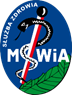 Ministerstwa Spraw Wewnętrznych i Administracji we Wrocławiuul. Ołbińska 32, 50 – 233 Wrocław Wrocław, dn. 27.06.2023r. Sygnatura postępowania: ZZ-ZP-2375 – 17/23            Dot.: postępowania prowadzonego w trybie podstawowym bez negocjacji na: „Zakup i dostawę środków czystości dla SPZOZ MSWiA we Wrocławiu ul. Ołbińska 32 przez okres 12 miesięcy” WYJAŚNIENIA TREŚCI SWZDziałając na podstawie art. 284 ust.2 ustawy Prawo zamówień publicznych z dnia 11 września 2019r. (Dz. U. z 2022 poz. 1710 ze zm.), Samodzielny Publiczny Zakład Opieki Zdrowotnej Ministerstwa Spraw Wewnętrznych i Administracji we Wrocławiu zawiadamia, że wpłynął wniosek o wyjaśnienie treści specyfikacji warunków zamówienia dotyczący ww. postępowania:Pytanie nr 1Czy Zamawiający w pak. 7 poz. 11 Środek do mycia okien szyb, luster, framug okiennych, powierzchni plastikowych, mebli, gotowy do użycia. Może być stosowany na plexiglasie, wartość pH 6-7. Pojemność: kanister 10 L. Zamawiający wymaga dostarczenia do tego środka butelek ze spryskiwaczem w ilości-24 szt Wymagane dostarczenie ulotki i karty charakterystyki.
Dopuści preparat producenta Medisept Mediclean 220 Glass op. 5 l z odpowiednim przeliczeniem ilości? 
poniżej link do materiałów producenta:https://medisept.pl/product/mediclean220/Odpowiedź na pytanie nr 1:Tak, zamawiający dopuszcza z odpowiednim przeliczeniem.